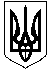 ГАЛИЦИНІВСЬКА СІЛЬСЬКА РАДАВІТОВСЬКОГО  РАЙОНУ МИКОЛАЇВСЬКОЇ ОБЛАСТІР І Ш Е Н Н ЯВід 25 лютого 2021 року №7      	                       VІ сесія  VІІІ скликанняс. ГалициновеПро затвердження Положення про преміювання працівників фінансового відділуГалицинівської  сільської радиВідповідно до Законів України “ Про місцеве самоврядування в Україні ”, “ Про службу в органах місцевого самоврядування ”, постанови Кабінету Міністрів України від 09 березня 2006 року № 268 “ Про упорядкування структури та умов оплати праці працівників апарату органів виконавчої влади, органів прокуратури, судів та інших органів ” (із змінами), сільська радаВ И РІ Ш И Л А:Затвердити Положення про преміювання працівників фінансового відділу Галицинівської сільської ради (додається).Фінансовому відділу Галицинівської сільської  керуватися даним рішенням в роботі.Це рішення набирає чинності з дня його прийняття та діє з 01.01.2021 року.Контроль за виконанням цього рішення покласти на постійну комісію з питань фінансів, бюджету, планування соціально-економічного розвитку, інвестицій та житлово – комунального господарства.                        Сільський голова	          І.НАЗАР                                                                                             ЗАТВЕРДЖЕНО                       рішенням сільської ради                       від  25.02. 2021 року №7ПОЛОЖЕННЯ  про преміювання працівників фінансового відділу  Галицинівської сільської радиЦе Положення розроблено відповідно Законів України “ Про місцеве самоврядування в Україні ”, “ Про службу в органах місцевого самоврядування ”, постанови Кабінету Міністрів України від 09 березня 2006 року № 268 “ Про упорядкування структури та умов оплати праці працівників апарату органів виконавчої влади, органів прокуратури, судів та інших органів ” (із змінами). І. ПОКАЗНИКИ  ПРЕМІЮВАННЯПрацівники  фінансового відділу преміюються за виконання наступних  критеріїв:рівень виконавчої дисципліни щодо виконання рішень ради та виконавчого комітету;своєчасна та якісна робота по складанню та виконанню місцевого бюджету, звітності;розробка та проведення заходів, направлених на підвищення ефективності витрачання коштів, виділених на фінансування заходів по соціальному та економічному розвитку села, поліпшення планування видатків та утримання бюджетних установ;якість виконання завдань, визначених положеннями про фінансовий відділ, його посадовою інструкцією, а також дорученнями керівника фінансового відділу та голови сільської ради;дотримання Закону України "Про місцеве самоврядування в Україні" та інших нормативних актів України.ІІ. РОЗМІРИ, ПОРЯДОК ТА СТРОКИ ПРЕМІЮВАННЯПреміювання начальника та спеціалістів фінансового відділу проводиться відповідно до їх особистого вкладу в загальні результати роботи, а також до державних і професійних свят та ювілейних дат в межах фонду преміювання, затвердженого кошторисом фінансового відділу. Премії виплачуються за результатами роботи у межах фонду преміювання, утвореного у розмірі не менш як 10 відсотків посадових окладів, та економії фонду оплати праці, також розмір премії може бути збільшений за рахунок економії фонду оплати праці. Розмір премії граничними розмірами не обмежуються Виплати проводяться в межах затвердженого фонду оплати праці.За періоди відпусток (основної, додаткової та інших, передбачених законодавством), тимчасової непрацездатності та в інших випадках, коли згідно із законодавством виплати проводяться з розрахунку середньої заробітної плати, премія не нараховується.Незалежно від форм звільнення працівників, за ним не зберігається право на отримання всіх видів премій.Рішення про преміювання начальника відділу приймає сільський голова, що оформляється щомісячно розпорядженням.Спеціалістам відділу премія встановлюється та виплачується за поданням начальника відділу за результатами роботи та в межах фонду оплати праці, що оформляється щомісячно розпорядженням сільського голови.Виплата премій проводиться одночасно з виплатою заробітної плати за місяць. ІІІ. ПОЗБАВЛЕННЯ ПРЕМІЙПрацівники  по провині яких допущене неякісне та несвоєчасне виконання завдань та доручень, які мають порушення трудової дисципліни та виконавчої дисципліни, можуть позбавлятися премії повністю або частково за розпорядженням сільського голови.